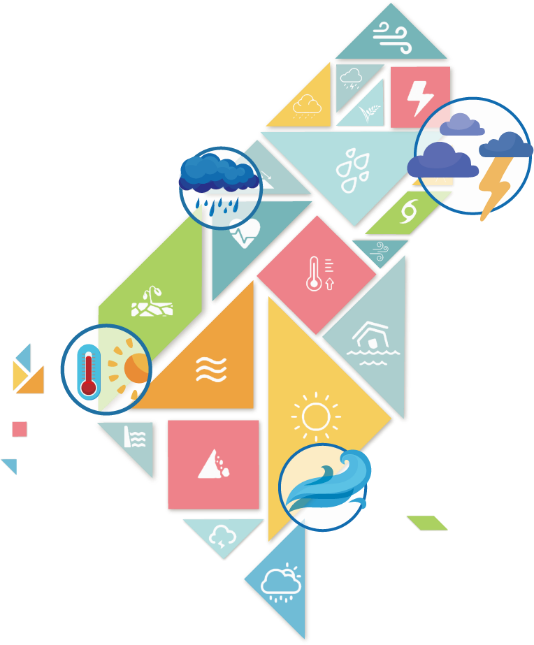 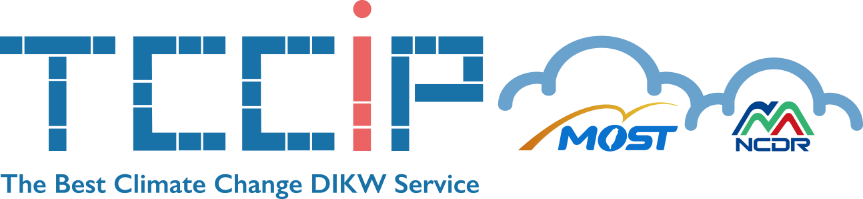 2019氣候變遷國際工作坊TCCIP International Workshop on Climate Change A better future with better climate change services主辦單位：國家災害防救科技中心(NCDR)補助單位：科技部自然科學及永續研究發展司國外參與單位：德國氣候服務中心(GERICS)、日本文部科學省氣候變遷整合研究計畫(TOUGOU)以及日本國立環境研究院氣候變遷調適中心(CCCA)簡介面對氣候變遷威脅以及不確定性，如何提升科學的分析與應用、方法與工具的發展，來支持國家、部會與地方政府因應未來氣候變遷所造成的衝擊，乃氣候變遷服務的重要工作，也是氣候變遷科學研究落實應用的具體貢獻。 為此，科技部自然科學及永續研究發展司補助的「臺灣氣候變遷推估資訊與調適知識平台計畫」（TCCIP）將於10月22至24日在臺大霖澤館國際會議廳舉辦「2019氣候變遷國際工作坊」(2019 International Workshop on Climate Change, 2019 IWCC)，以「A Better Future with Better Climate Change Services」為主題，並由兩位國際級專家進行主題演講：分別是德國氣候服務中心(GERICS)主任Prof. Dr. Daniela Jacob，以及在日本文部科學省氣候變遷整合研究計畫TOUGOU中，統籌「衝擊預測與評估分組」的京都大學防災研究所中北英一教授(Prof. Dr. Eiichi Nakakita)。 此外，本次工作坊中，特別邀請長期與TCCIP合作推動氣候變遷相關研究的德國氣候服務中心(GERICS)、日本文部科學省氣候變遷整合研究計畫(TOUGOU)以及日本國立環境研究院氣候變遷調適中心(CCCA)的12名專家學者，以及9名TCCIP團隊成員，針對氣候數據與分析(Climate Data and Analysis)、氣候變遷衝擊與調適(Climate Change Impact and Adaptation)和創新氣候服務(Innovative Services)三大主題進行21場簡報。同時，會場將展出20幅TCCIP研究成果海報，並提供與會者和研究人員互動的機會，讓知識分享與國際交流能更為活絡。大會細部議程 (全程以英文進行)講者名單Day 1 (10/22, Tuesday)Day 1 (10/22, Tuesday)Day 1 (10/22, Tuesday)TimeSchedulePresenter9:00-9:30Opening Ceremony/Group PhotoOpening Ceremony/Group Photo9:30-10:00Keynote Address：“Perspectives on climate change impact assessment and adaptation from TOUGOU-D”Prof. Dr. Eiichi Nakakita/ Representative of TOUGOU-D10:00-10:20Coffee BreakCoffee BreakSession 1: Climate Data and Analysis-1Session 1: Climate Data and Analysis-1Session 1: Climate Data and Analysis-110:20-10:40TOUGOU-C: Integrated Climate Change ProjectionDr. Akio Kitoh (TOUGOU-C)10:45-11:05Tropical cyclone translation speed in a warmed climateDr. Munehiko Yamaguchi (TOUGOU-C)11:10-11:30Global warming projection using HIRAM for the mid and end of 21st century. Dr. Huang-Hsiung Hsu (TCCIP)11:35-11:55Statistical downscaling over TaiwanDr. Cheng-Ta Chen (TCCIP)12:00-13:00LunchLunchSession 2: Climate Impact and Adaptation-1Session 2: Climate Impact and Adaptation-1Session 2: Climate Impact and Adaptation-113:00-13:20Statistical downscaling of daily data in hydrological analysis and its application Dr. Ke-Sheng Cheng(TCCIP)13:25-13:45Applied Statistical Downscaling Data on Risk Map of Flood DisastersDr. Yun-Ju Chen (TCCIP)Session 3: Innovative Services-1Session 3: Innovative Services-1Session 3: Innovative Services-113:50-14:10From data to climate change servicesDr. Yu-Shiang Tung (TCCIP)14:15-14:35Innovation in Climate Services Provision and Climate Adaptation in CitiesMs. Jo-Ting Huang-Lachmann (GERICS)14:40-15:00Coffee BreakCoffee Break15:00-16:15Poster SessionPoster Session16:20-17:00Keynote Address (Live-Streaming from Germany): “The Quality and Future of Climate Services”Prof. Dr. Daniela Jacob/Director of GERICS 18:00ReceptionReceptionDay 2 (10/23, Wednesday)Day 2 (10/23, Wednesday)Day 2 (10/23, Wednesday)TimeSchedulePresenterSession 4: Climate Data and Analysis-2Session 4: Climate Data and Analysis-2Session 4: Climate Data and Analysis-29:00-9:20Regional dependence of extreme precipitation and its future projection in JapanDr. Takafumi Miyasaka (TOUGOU-C)9:25-9:45Future Changes in a Typhoon in the MidlatitudeDr. Sachie Kanada (TOUGOU-C)9:50-10:10Challenges of Regional Climate ModellingDr. Claas Teichmann (GERICS)10:15-10:35Future projection of Typhoons near TaiwanDr. Chao-Tzuen Cheng (TCCIP)10:40-11:00Coffee BreakCoffee BreakSession 5: Climate Impact and Adaptation-2Session 5: Climate Impact and Adaptation-2Session 5: Climate Impact and Adaptation-211:00-11:20Ensemble Inundation impacts assessment under RCP8.5 Scenario. Dr. Keh-Chia Yeh (TCCIP)11:20-11:40Landslide impact and uncertainty analysis under climate change scenarioDr. Hshin-Chi Li (TCCIP)12:00-13:00LunchLunchSession 6: Climate Impact and Adaptation-3Session 6: Climate Impact and Adaptation-3Session 6: Climate Impact and Adaptation-313:00-13:20Flood risk assessment under a changing climate using a large ensemble climate dataDr. Tomohiro Tanaka (TOUGOU-D)13:25-13:45The impact assessment of localized heavy rainfall in Japan under global warming from the multiple spatial scale. Ms. Yukari Osakada13:50-14:10The role of bias correction for the projection of hydrological extremes using large ensemble climate simulationsDr. Satoshi Watanabe (TOUGOU-D)14:15-14:35Future dispersal and connectivity of world’s northernmost coral reefs.Dr. Shintaro Takao (TOUGOU-D)14:40-15:00Coffee BreakCoffee Break15:00-16:15Poster SessionPoster SessionDay 2 (10/23, Wednesday)Day 2 (10/23, Wednesday)Day 2 (10/23, Wednesday)Session 7: Innovative Services-2Session 7: Innovative Services-2Session 7: Innovative Services-216:20-16:40Center for Climate Change Adaptation: the national hub for climate change adaptationDr. Yoshifumi Masago16:40-17:00Developing Climate Change Integrated Service Platform under Design ThinkingDr. Tzu-Ming Liu (TCCIP)Day 3 (10/24, Thursday)-Invited OnlyDay 3 (10/24, Thursday)-Invited OnlyDay 3 (10/24, Thursday)-Invited OnlyTimeSchedulePresenter8:00-9:00Commute to Keelung (Transportation will be arranged)Commute to Keelung (Transportation will be arranged)9:30-10:30Climate service (Practice)Guided by Dr. Costa from GERICS10:30-10:45Coffee BreakCoffee Break10:45-12:00Climate service (Practice)Guided by Dr. Costa from GERICS12:00-13:00LunchLunch13:00-14:50Close MeetingClose Meeting15:00-18:00Scheduled visitsScheduled visits18:00-19:30DinnerDinner19:45-21:00Return to Taipei (Transportation will be arranged)Return to Taipei (Transportation will be arranged)名字單位/職稱Prof. Dr. Daniela JacobsClimate Service Center Germany (GERICS)/ DirectorProf. Dr. Eiichi Nakakita(中北英一)TOUGOU-D/ RepresentativeDr. Akio Kitoh (鬼頭昭雄)Office of Climate and Environmental Research Promotion, Japan Meteorological Business Support Center/ DirectorDr. Takafumi Miyasaka(宮坂貴文)Office of Climate and Environmental Research Promotion, Japan Meteorological Business Support Center/ ResearcherDr. Munehiko Yamaguchi(山口宗彥)Japan Meteorological Business Support Center (JMBSC)/ResearcherDr. Sachie Kanada(金田幸惠)Nagoya University Center for Integrated Data Science/ Designated Assistant ProfessorDr. Satoshi Watanabe(渡部哲史)School of Engineering, The University of TokyoDr. Tomohiro Tanaka(田中智大)Graduate School of Engineering, Kyoto UniversityDr. Shintaro Takao(高尾信太郎)National Institute for Environmental StudiesMs. Yukari Osakada(小板田 ゆかり)Graduate School of Engineering, Kyoto UniversityDr. Yoshifumi Masago(真砂佳史)Center for Climate Change Adaptation, National Institute for Environmental Studies/ Senior ResearcherDr. Claas TeichmannThe Climate Service Center Germany (GERICS) / ScientistDr. María Máñez CostaThe Climate Service Center Germany (GERICS) / ScientistJo-Ting Huang-Lachmann(黃若亭)The Climate Service Center Germany (GERICS) / ScientistDr. Huang-Hsiung Hsu
(許晃雄)Dr. Cheng-Ta Chen
(陳正達)Department of Earth Sciences and Institute of Marine Environmental Science and Technology, National Taiwan Normal University / Joint ProfessorDr. Ke-Sheng Cheng
(鄭克聲)Department of Bioenvironmental Systems Engineering, National Taiwan University / ProfessorDr. Yeh Ke-Chia(葉克家)Department of Civil Engineering, National Chiao-Tung University / ProfessorDr. Yun Ju Chen
(陳韻如)National Science and Technology Center for Disaster Reduction / Associate ResearcherDr. Yu-Shiang Tung
(童裕翔)National Science and Technology Center for Disaster Reduction / Assistant ResearcherDr. Chao-Tzuen Cheng
(鄭兆尊)National Science and Technology Center for Disaster Reduction / Associate ResearcherDr. Hsin-Chi Li
(李欣輯)National Science and Technology Center for Disaster Reduction / ResearcherDr. Tzu-Ming Liu
(劉子明)National Science and Technology Center for Disaster Reduction / Assistant Researcher